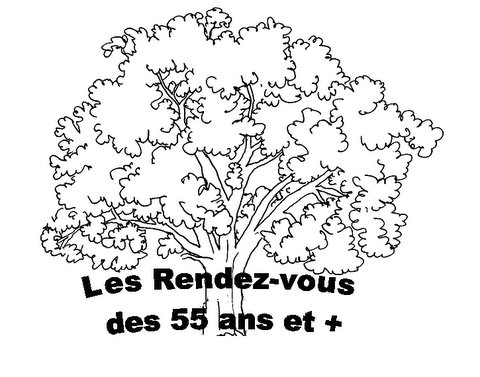 NOTRE SORTIE ANNUELLEAu Pays des ZaehringenVENDREDI 19 avril 2024Dernier délai d’inscriptionLe vendredi 5 savril 2024         A LA CASE 129Les 50 premières inscriptions seront		                retenues.PROGRAMME DE LA JOURNEE :07h15 :  Rendez-vous devant la salle communale, côté piscine10h00 :  Visite  du chemin de fer  du KAESERBERG12H30 :  Dîner au restaurant du Pont de Granfey15h 00 : promenade touristique dans la vieile ville de Fribourg16h30 :   Retour vers 19h.Au menu : 1 Salade mélée– Poulet au panier- pommes frites –                       Salade de fruits frais, glace vanille et chantilly.                    2 Salade mélée -Roastbeef au thym- pommes frites légumes                       Salade de fruits frais, glace vanille et chantilly.                       1 bouteille de vin, 1 eau plate et gazeuse pour 4 personnes                       Café ou thé.La participation à cette sortie est de CHF 60.—par personne.Le montant sera encaissé dans le car. Prenez du liquide et une pièce d’identité.En cas de désistement, prière d’aviser la responsable aux no de téléphonesIndiqués ci-dessous, sinon une facture vous parviendra par poste.Tèl : 022 348 98 48 ou 079 637 21 56   Hélène GumyAmicalement vôtre pour les 55 et +Hélène – Sylviane et Marie-ClaudeNOM :                 PRENOM                    MENU      1 POULET             2 ROEASTBEEF